DUSTON GERMAN SHEPHERD DOG TRAINING CLUB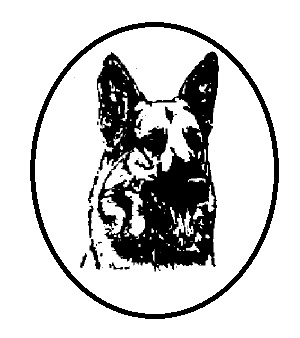 MEMBERSHIP APPLICATION FORMI wish to apply for Membership of the Duston German Shepherd Dog     Training Club and agree to abide by the rules.NAME:	ADDRESS:   POST CODE:                                               E-MAIL:TELEPHONE No:                                        OCCUPATION:DOG’S NAME:                                                                       AGE:DOG’S NAME:                                                                      AGE:VACCINATION DATE:                                  MICRO CHIP NO:SIGNATURE:    INTAKE CLASS:                                                                DATE RECEIVED:      8 weeks @ £5.00:                                                             DATE RECEIVEDFULL MEMBERSHIP:                                                      DATE RECEIVED:      BANK REF:NAME:DUSTON GERMAN SHEPHERD DOG TRAINING CLUBRECEIPTRECEIVED WITH THANKS: INTAKE           	                                        DATE: RECEIVED WITH THANKS: 8wks                                                            DATE:RECEIVED WITH THANKS: MEMBERSHIP: 	                                        DATE: 